Najprej preglej REŠITVE nalog prejšnje ure:
DZ str. 74naloga 1: 1 Flash (1 slika), 2 Thunder (1 slika), 3 Whisper (1 slika)naloga 2: 2 seven, 3 nine2. ura                                My bodyUČBENIK str.124Pojdi na iRokus. Poslušaj, poglej in ponavljaj za govorcem.ZVEZEK Napiši naslov MY BODY, nariši dečka ali deklico ter poimenuj dele telesa.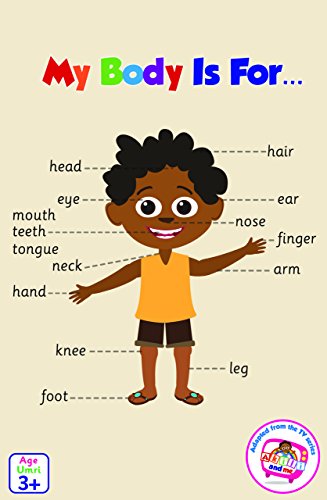 Prepiši besede in prevode.head – glavahair – lasjeeye – okoear – uhomouth – ustateeth – zobje / a tooth – en zobtongue – jezikneck – vratknee – kolenofeet – stopala / a foot – stopaloleg – nogaarm – rokahand - dlanfinger – prstNa YouTube si še enkrat oglej predstavitev delov telesa.Glasno ponavljaj za govorko.https://www.youtube.com/watch?v=SUt8q0EKbmsKids vocabulary - Body - parts of the body - Learn English for kids - English educational videoZdaj se boš naučil še pesmico.Na YouTube odpri spodnjo povezavo.https://www.youtube.com/watch?v=RuqvGiZi0qgHead Shoulders Knees And Toes (2019) | Noodle & Pals | Super Simple SongsHead, shoulders, knees and toes,
Knees and toes.
Head, shoulders, knees and toes,
Knees and toes.
And eyes and, ears and, mouth and nose.
Head, shoulders, knees and toes,
Knees and toes.Najprej ji prisluhni, nato pa zraven zapoj in kaži dele telesa. Pesmico lahko prilepiš ali pa prepišeš v zvezek.Poskusi zapeti še hitreje.https://www.youtube.com/watch?v=WX8HmogNyCYHead Shoulders Knees & Toes (Speeding Up) | Nursery Rhyme  1:53ENGLISHSLOVENELet’s go in.POJDIMO NOTRI.No way.NI ŠANS. (ali NITI SLUČAJNO.)Wait for me here.TUKAJ ME POČAKAJTE.It’s cold here.MRZLO JE TUKAJ.big ratsVELIKE PODGANEcarefulPAZLJIVO